Φοιτητικός διαγωνισμός ιδεών για βιώσιμους χώρους πρασίνου(Η φόρμα να συμπληρωθεί ανάλογα με τον αριθμό των μελών της ομάδας. Προσθέστε κελιά για επιπλέον μέλη [4,5,6,…] αν χρειάζεται. Οι ομάδες μπορούν να είναι και μονομελείς.)Τα μέλη της ομάδας,Δηλώνουν υπεύθυνα ότι ορίζουν τον/την ……………………………………………………………. ως συντονιστή/ρια της ομάδας, και αποδέχονται τα ποσοστά συμμετοχής τους τα οποία αντιστοιχούν και στην κατανομή βραβείων όπως αυτά δηλώθηκαν στη «Φόρμα κατάθεσης προσωπικών στοιχείων». Δηλώνουν ότι αποδέχονται τους όρους του διαγωνισμού.Ημερομηνία / ΥπογραφέςΣυντονιστής/ριαΜέλος 1Μέλος 2Μέλος 3Μέλος....Μέλος....Μέλος....Φόρμα κατάθεσης προσωπικών στοιχείων(Η φόρμα να σταλεί ηλεκτρονικά, από τον/ην συντονιστή/ρια σε μορφή pdf, κατά την αποστολή των αρχείων της πρότασης. Να συνοδεύεται από τις βεβαιώσεις εγγραφής των φοιτητών/ριών στις αντίστοιχες Σχολές ή Τμήματα Αρχιτεκτονικής.) (βλέπε παράγραφο αναλυτικής προκήρυξης 2.2/2.8/2.9)	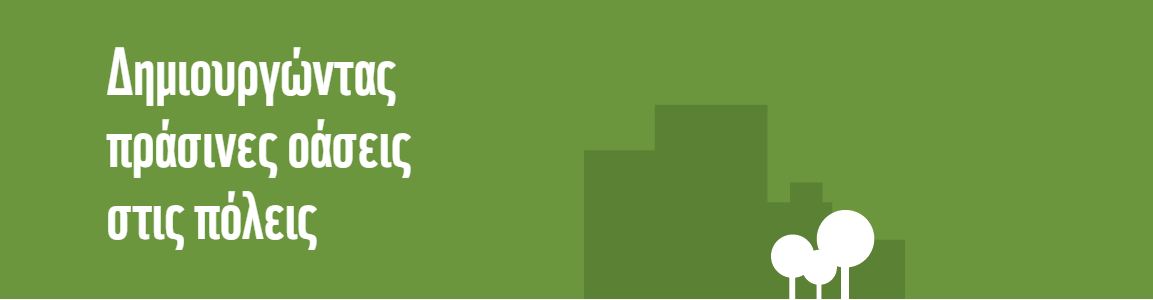 ΦΟΡΜΑ ΚΑΤΑΘΕΣΗΣ ΠΡΟΣΩΠΙΚΩΝ ΣΤΟΙΧΕΙΩΝ (1)6 ΨΗΦΙΟΣ ΚΩΔΙΚΟΣ(χαρακτηριστικός αριθμός σήμανσης για την κάθε πρόταση)6 ΨΗΦΙΟΣ ΚΩΔΙΚΟΣ(χαρακτηριστικός αριθμός σήμανσης για την κάθε πρόταση)ΣΥΝΤΟΝΙΣΤΗΣ/ΡΙΑ ΟΜΑΔΑΣΟνοματεπώνυμο:Σχολή ή Τμήμα Αρχιτεκτόνων Μηχανικών, εξάμηνο:Διεύθυνση:Αρ. Τηλεφώνου:Διεύθυνση ηλεκτρονικού ταχυδρομείου (email):ΕΠΙΒΛΕΠΩΝ/ΟΥΣΑ ΚΑΘΗΓΗΤΗΣ/ΤΡΙΑ (υποχρεωτικά από την ίδια Σχολή/Τμήμα με τον/την συντονιστή/ρια)Ονοματεπώνυμο:ΦΟΡΜΑ ΚΑΤΑΘΕΣΗΣ ΠΡΟΣΩΠΙΚΩΝ ΣΤΟΙΧΕΙΩΝ (2)ΣΤΟΙΧΕΙΑ ΜΕΛΩΝ ΟΜΑΔΑΣΣΤΟΙΧΕΙΑ ΜΕΛΩΝ ΟΜΑΔΑΣΣΥΝΤΟΝΙΣΤΗΣ/ΡΙΑ ΟΜΑΔΑΣΟνοματεπώνυμο:Σχολή ή Τμήμα Αρχιτεκτόνων Μηχανικών, εξάμηνο:Διεύθυνση:Αρ. Τηλεφώνου:Διεύθυνση ηλεκτρονικού ταχυδρομείου (email):Ποσοστό συμμετοχής:ΜΕΛΟΣ 1Ονοματεπώνυμο:Σχολή ή Τμήμα Αρχιτεκτόνων Μηχανικών, εξάμηνο:Διεύθυνση:Αρ. Τηλεφώνου:Διεύθυνση ηλεκτρονικού ταχυδρομείου (email):Ποσοστό συμμετοχής:ΜΕΛΟΣ 2Ονοματεπώνυμο:Σχολή ή Τμήμα Αρχιτεκτόνων Μηχανικών, εξάμηνο:Διεύθυνση:Αρ. Τηλεφώνου:Διεύθυνση ηλεκτρονικού ταχυδρομείου (email):Ποσοστό συμμετοχής:ΜΕΛΟΣ 3Ονοματεπώνυμο:Σχολή ή Τμήμα Αρχιτεκτόνων Μηχανικών, εξάμηνο:Διεύθυνση:Αρ. Τηλεφώνου:Διεύθυνση ηλεκτρονικού ταχυδρομείου (email):Ποσοστό συμμετοχής:ΥΠΕΥΘΥΝΗ ΔΗΛΩΣΗ ΜΕΛΩΝ ΟΜΑΔΑΣ